LO: To describe how belief in the Resurrection of Jesus is expressed in Matthew’s account.To understand the difference between the Gospel of Matthew and the Acts of the Apostles.Compare Matthew’s account of the resurrection with Luke’s. (Luke 24:1-12). Use the double bubble map on the next page.Luke 24:1-12The Resurrection of JesusRead Mt 28:1-10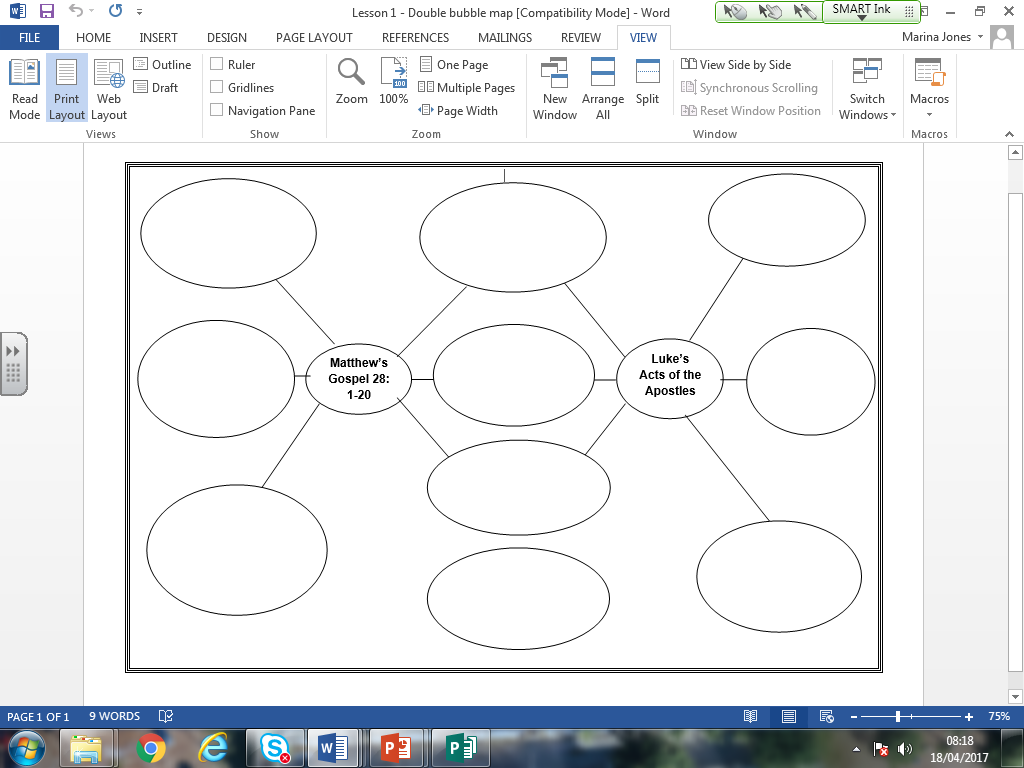 Answer the following questionsWhat is different? __________________________________________________________________________________________________________________________________________________________________________________________________________________________________________________________________________________________________________________________________________________________________What is the same? __________________________________________________________________________________________________________________________________________________________________________________________________________________________________________________________________________________________________________________________________________________________________Is there evidence of Matthew’s ‘Jewishness’?__________________________________________________________________________________________________________________________________________________________________________________________________________________________________________________________________________________________________________________________________________________________________Which story presents Mary Magdalene in the better light?__________________________________________________________________________________________________________________________________________________________________________________________________________________________________________________________________________________________________________________________________________________________________Which story presents the other disciples in a better light?__________________________________________________________________________________________________________________________________________________________________________________________________________________________________________________________________________________________________________________________________________________________________The Resurrection of JesusAfter the Sabbath, as the first day of the week was dawning, Mary Magdalene and the other Mary went to see the tomb. And suddenly there was a great earthquake; for an angel of the Lord, descending from heaven, came and rolled back the stone and sat on it. His appearance was like lightning, and his clothing white as snow. For fear of him the guards shook and became like dead men. But the angel said to the women, ‘Do not be afraid; I know that you are looking for Jesus who was crucified. He is not here; for he has been raised, as he said. Come, see the place where he lay. Then go quickly and tell his disciples, “He has been raised from the dead, and indeed he is going ahead of you to Galilee; there you will see him.” This is my message for you.’ So they left the tomb quickly with fear and great joy, and ran to tell his disciples. Suddenly Jesus met them and said, ‘Greetings!’ And they came to him, took hold of his feet, and worshipped him. Then Jesus said to them, ‘Do not be afraid; go and tell my brothers to go to Galilee; there they will see me.’The whole story of the resurrection expresses Matthew’s belief that Jesus rose from the dead; some words and phrases make that point particularly clear.Identify and underline words from the passage that show that Jesus has risen from the dead.The Bible is a message wrapped in words: our job is to seek out what the author was trying to say.Read the following textThe Nicene Creed
We believe in one God the Father Almighty, Maker of heaven and earth, and of all things visible and invisible. 
And in one Lord Jesus Christ, the only-begotten Son of God, begotten of the Father before all worlds, God of God, Light of Light, Very God of Very God, begotten, not made, being of one substance with the Father by whom all things were made; who for us men, and for our salvation, came down from heaven, and was incarnate by the Holy Spirit of the Virgin Mary, and was made man, and was crucified also for us under Pontius Pilate. He suffered and was buried, and the third day he rose again according to the Scriptures, and ascended into heaven, and is seated on the right hand of the Father. And he shall come again with glory to judge both the quick and the dead, whose kingdom shall have no end. 
And we believe in the Holy Spirit, the Lord and Giver of Life, who proceeds from the Father and the Son, who with the Father and the Son together is worshipped and glorified, who spoke by the prophets. And we believe one holy catholic and apostolic Church. We acknowledge one baptism for the remission of sins. And we look for the resurrection of the dead, and the life of the world to come. 
Amen.Which statement in the Nicene Creed reflects the belief that the women had?_____________________________________________________________________________________________________________________________________________________________________________________________________________________________________________________________________________________________________________________________________________________________________________________________________________________________Complete the following handprint writing. In each fingerprint a different belief from the Nicene Creed to show we believe Jesus has risen from dead.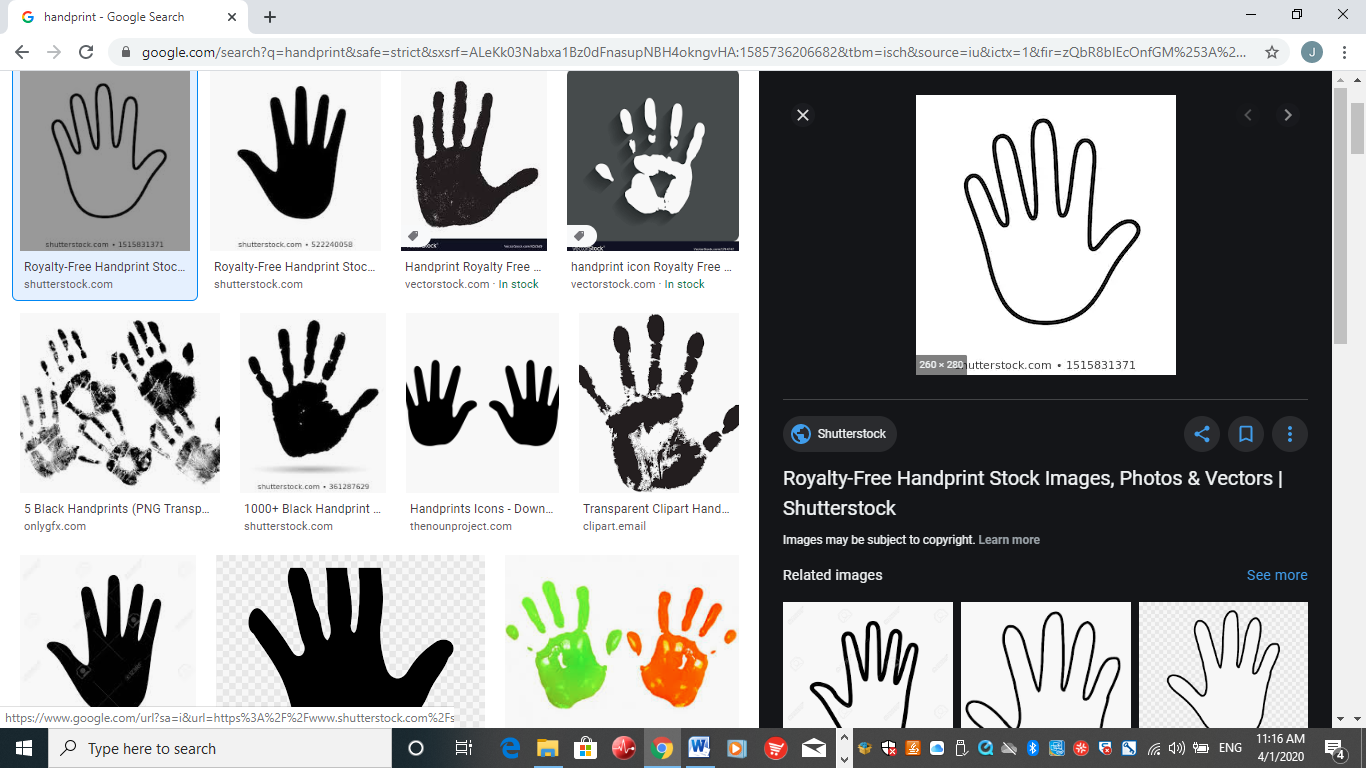 